		Летняя ночка купальская…	Вечером 8 июля группы молодежи и взрослых потянулись на берег пруда г.п. Вороново, где было всё готово к встрече Купалья. Звучала народная и современная музыка, работали торговые точки и ларьки ремесленников. Не засиделись дома и члены ветеранской организации. Пройдя по центральной улице вместе со сказочными персонажами они присоединились к общему веселью – подпевали артистам, водили хороводы, плели венки из полевых трав и просто наслаждались приятными моментами. Не испортил праздничного настроения и внезапно прошумевший ливень, а разгоревшийся волшебный костер согрел своим теплом и тело, и душу собравшихся.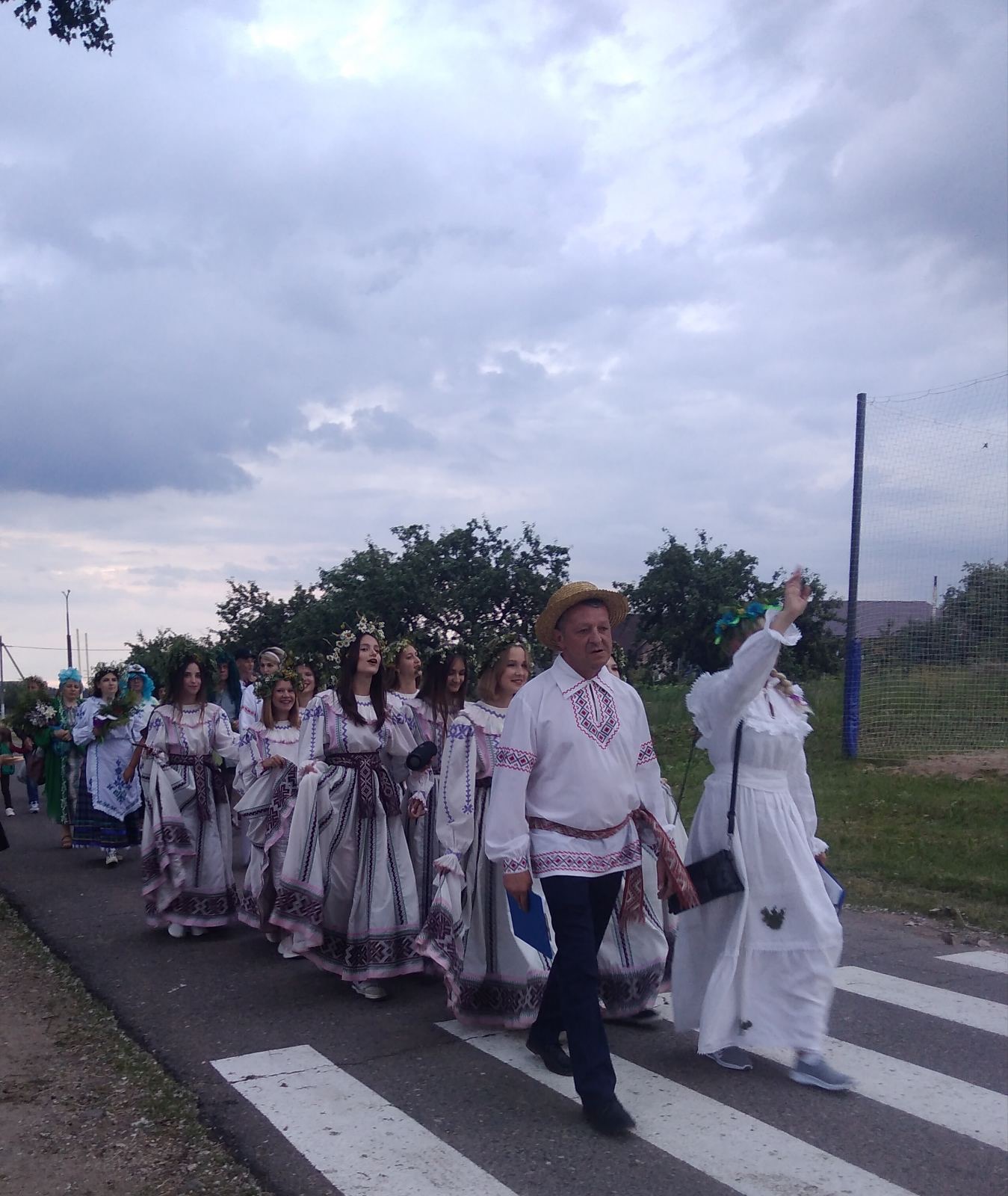 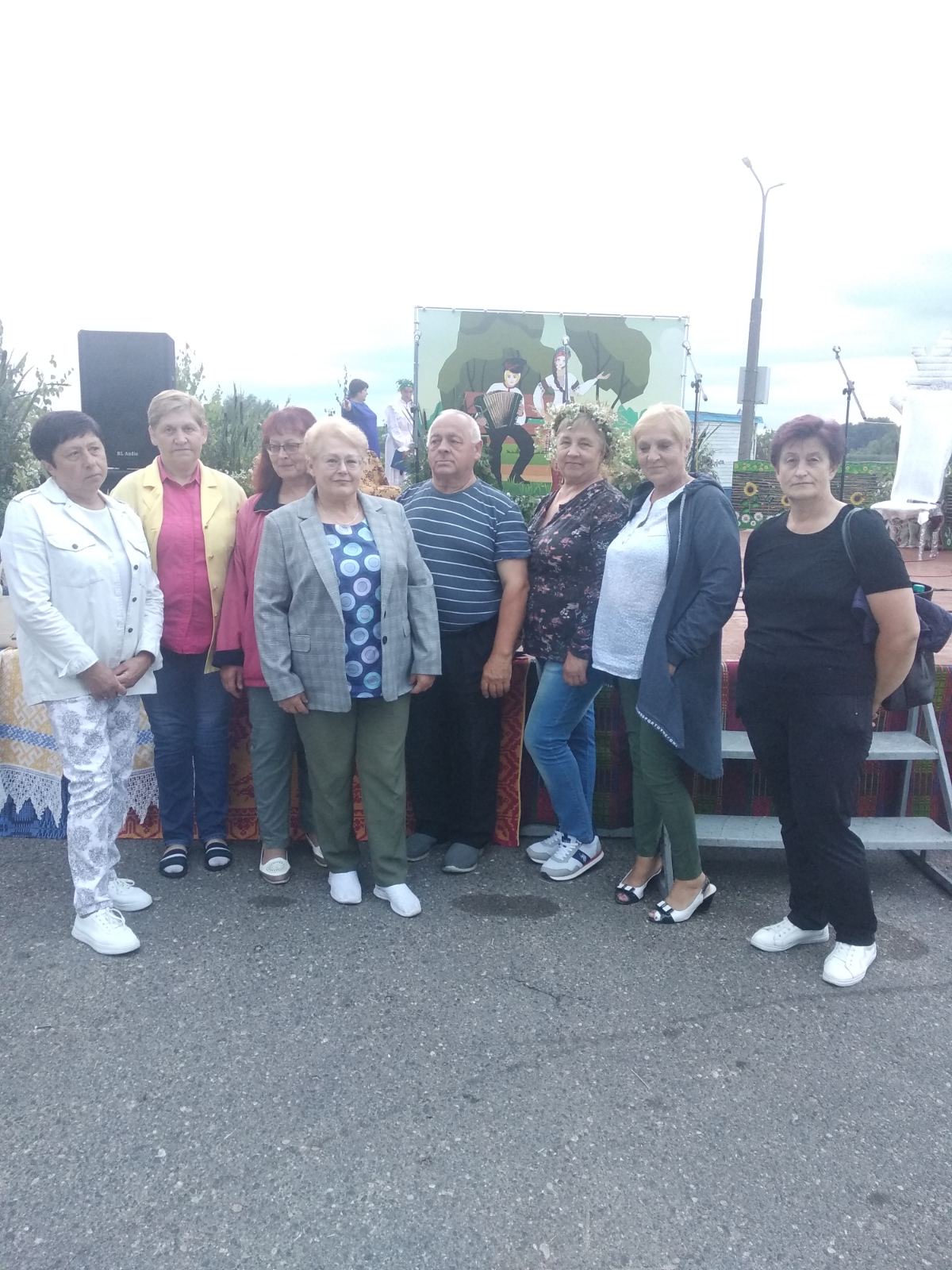 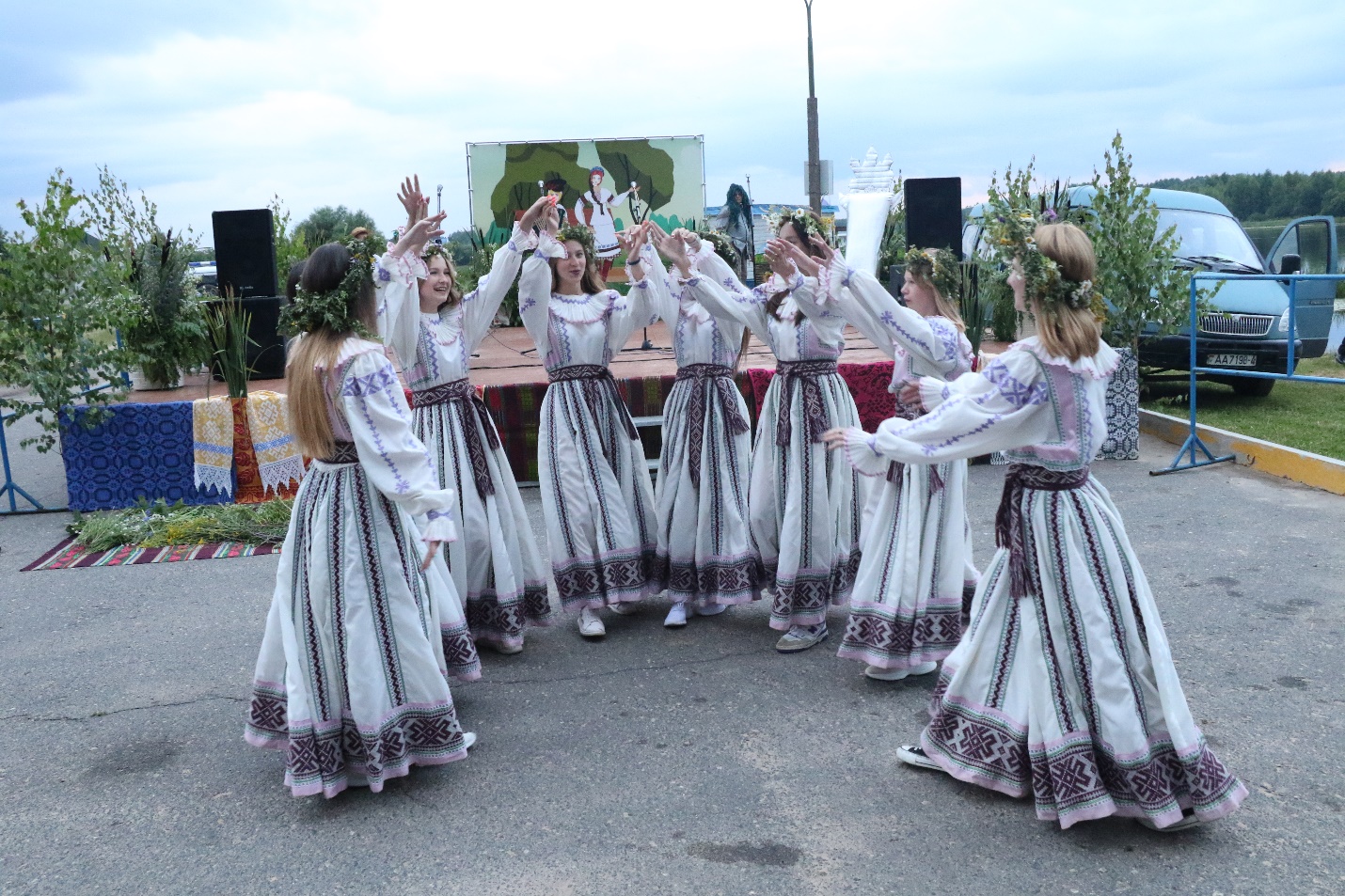 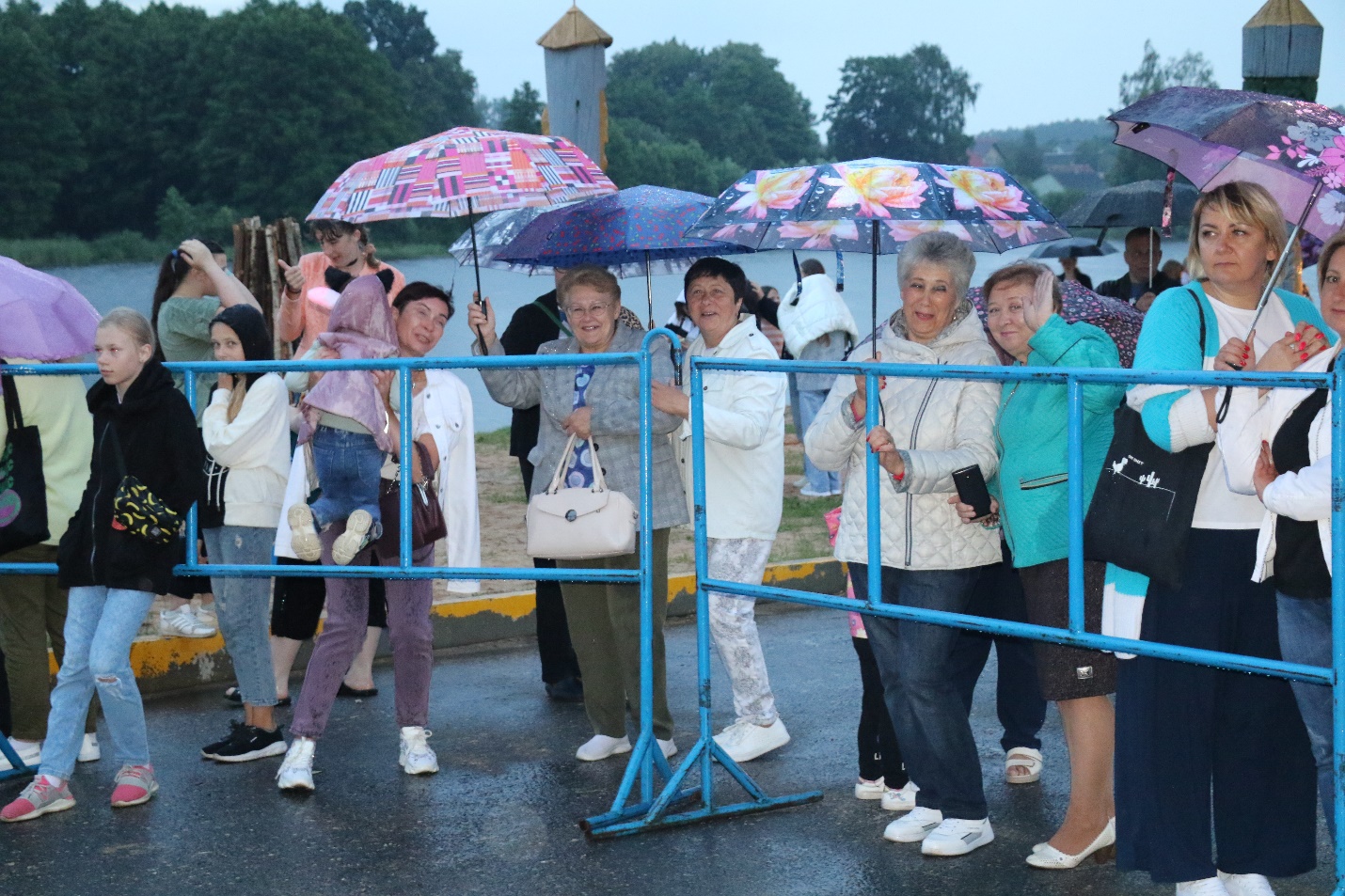 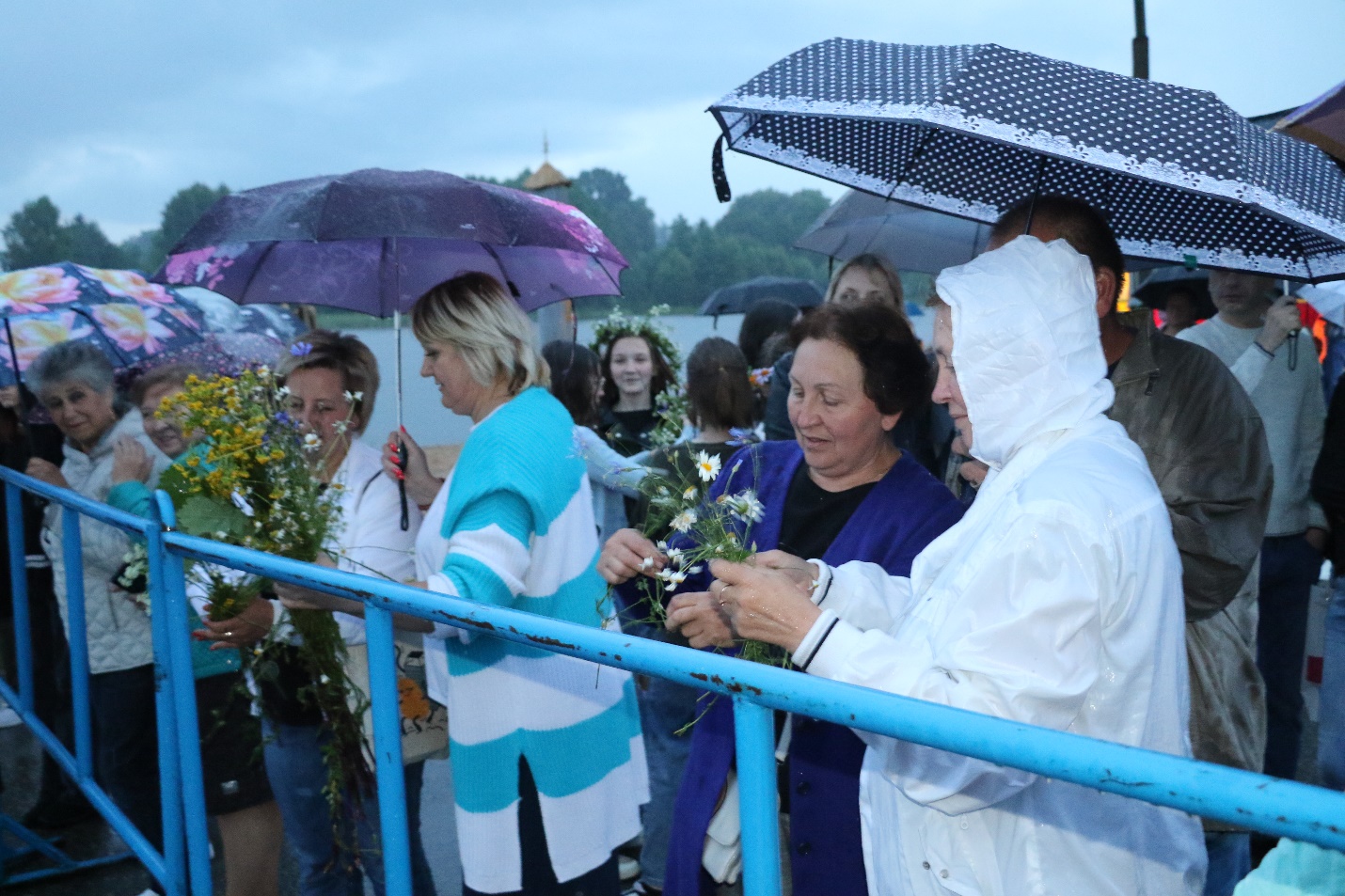 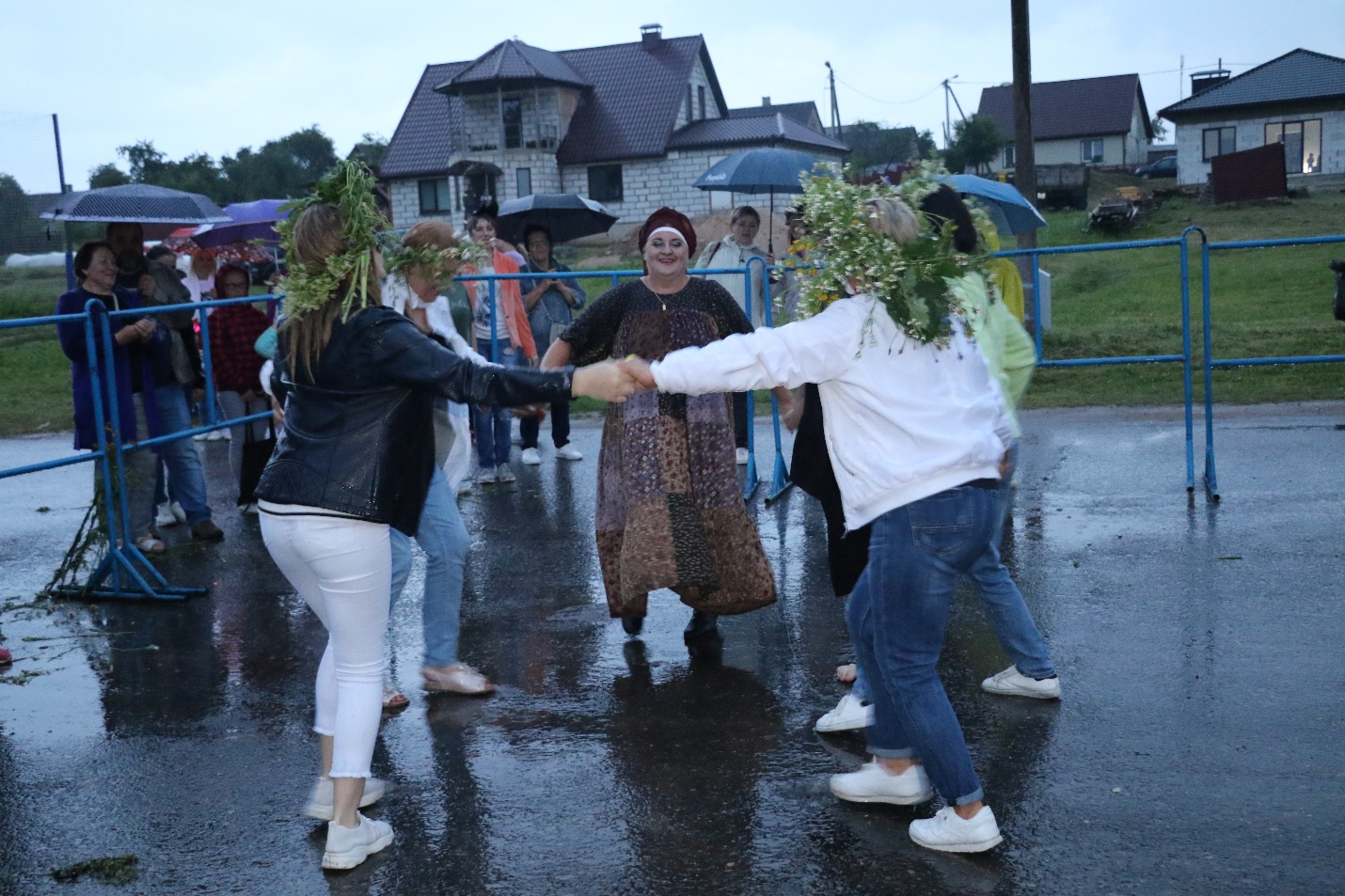 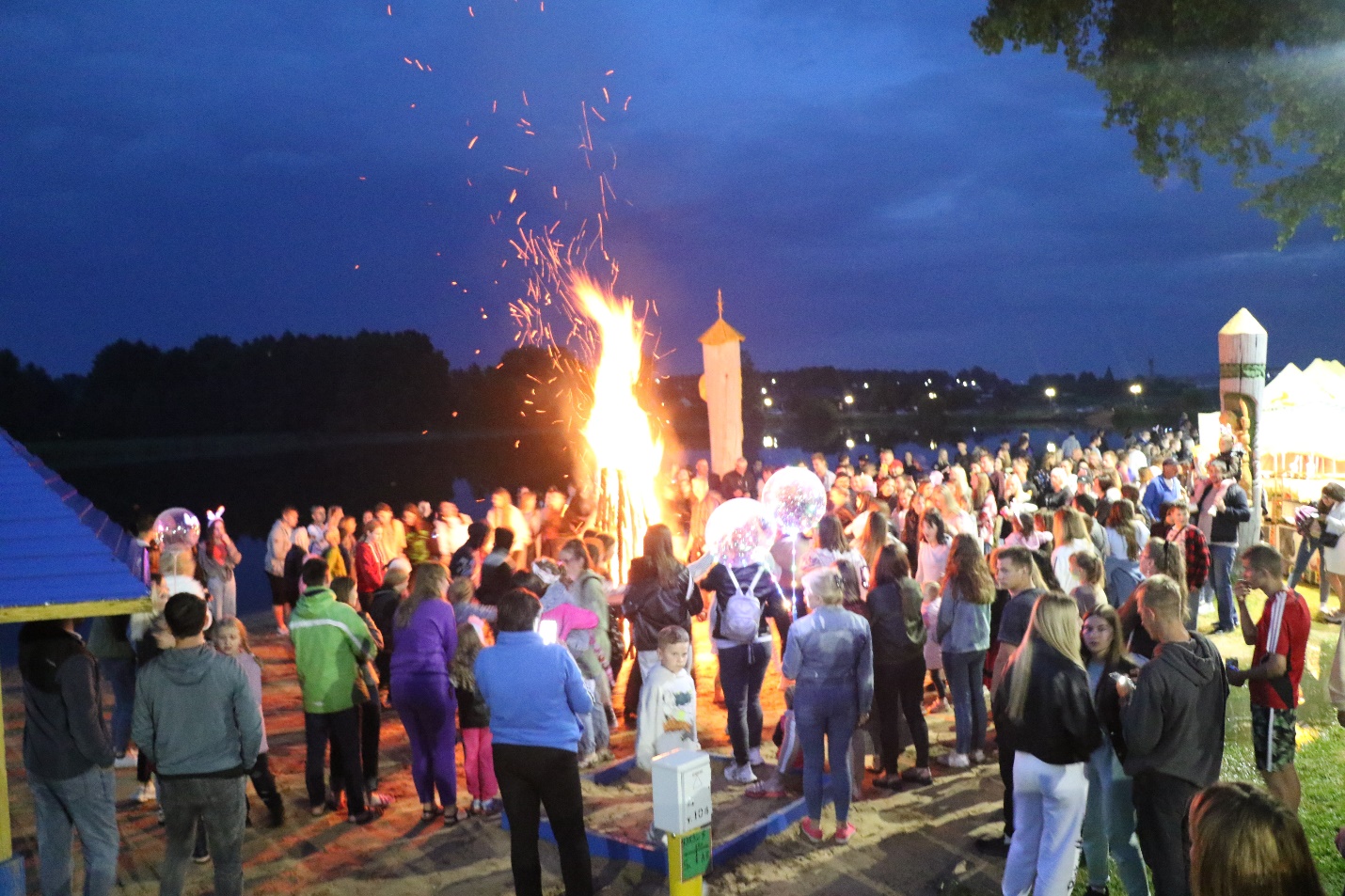 